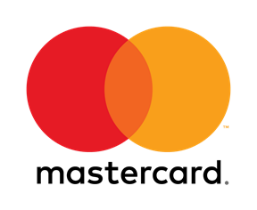 White Paper: PCIWHY IS PCI IMPORTANT TO MYSMALL BUSINESS?ADVANCING COMMERCE™When people talk about “PCI” they are typically referring to the Payment Card Industry Security Standards Council (PCI SSC or “PCI Council”).  The PCI SSC is an open, global forum founded in 2006 by Mastercard and four other payment brands with the goal of creating and maintaining security standards to protect payment card data.  The most prominent standard is the PCI Data Security Standard (DSS).  When a merchant is asked if it is PCI compliant, it is generally understood that the merchant is being asked if it is compliant with the security processes and controls set forth in the PCI DSS.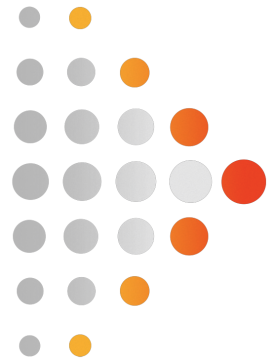 The primary purpose of the PCI DSS is to reduce the risk of payment card (debit and credit) data loss by preventing, detecting, and reacting to potential breaches or hacks that could lead to an account data compromise (ADC) event.  In other words, the goal of the PCI DSS is to protect payment card data from criminal threats and to minimize data breach risk to merchants of all sizes.DO I NEED TO BE PCI COMPLIANT?Mastercard rules require all entities that store, transmit, or process cardholder data, regardless of size, to comply with all PCI DSS requirements.  Merchants with one million or fewer card-present transactions and 20,000 or fewer e-commerce transactions are classified by Mastercard as Level 4 merchants.  Level 4 merchants may be required to report the status of their PCI DSS compliance on a regular basis. A merchant should always check with its acquirer (or acquirer designee) to determine if and how it should report PCI DSS compliance.  A merchant’s acquirer may require the merchant to complete a Self-Assessment Questionnaire (SAQ) to report its compliance status.  There are different SAQs for different types of merchants.  For example, a merchant that only accepts payment cards via a dial-up terminal and does not store any card data would complete SAQ B.  Currently, there are a total of eight different merchant SAQs; the merchant’s acquirer will help the merchant to choose the appropriate SAQ. Visit https://www.pcisecuritystandards.org/document_library for more information.WHY DOES PCI MATTER TO MY SMALL BUSINESS?Small merchants are being targeted— Recently, attackers have been increasingly focused on small businesses.  You might say to yourself, “Why would anyone want to break into my business? Wouldn’t they target a bank instead?”  In fact, attackers are focusing on any entity that processes or stores payment card data and may be vulnerable to compromise.  Large financial institutions and large merchants tend to have expensive and substantial security to protect against attacks, but this level of security may not be feasible for a small merchant.  OCTOBER 2016Consequently, when searching for vulnerable targets, attackers are discovering that many small merchants haven’t implemented even the most basic security measures required by the PCI DSS.  As a result, attackers increasingly are seeking to compromise small merchant environments through targeted type attacks, which often go undetected for long periods of time due to a lack of monitoring by the small merchants. Payment card data loss can be costly—If a merchant is compromised, such that an attacker was able to access payment card data, the merchant’s acquirer may hold the merchant financially responsible for any resulting fraud loss and for other costs.  If an ADC event is suspected, the merchant may be responsible for having a forensic examination performed by a PCI Forensic Investigator (PFI), which can be expensive.  Attackers may also compromise non-payment card data, such as financial and human resource records, proprietary information, or trade secrets that could seriously harm the ongoing operation and reputation of the merchant’s business. WHAT IS AN ACCOUNT DATA COMPROMISE?Simply stated, an ADC event is an occurrence that results, either directly or indirectly, in the unauthorized access to or disclosure of Mastercard-branded payment account data.  An ADC event can occur with physical receipts, but the most common attacks are targeted at electronic forms of payment card data storage, either internally by a dishonest employee skimming cards or externally through attackers gaining access to the merchant’s/service provider’s systems from remote locations and subsequently stealing the data. HOW CAN I PROTECT MYSELF FROM ATTACKERS?There are currently two primary types of merchants that are typically the target of ADC events:Brick-and-Mortar/Card-Present Merchants with Physical Store FrontsIn most cases of payment card data theft, merchants are compromised through improperly configured remote access technologies used in their point-of-sale (POS) applications.—Examples of these technologies include, but are not limited to, the following:  PCAnywhere, VNC, GoToMyPC.com, and Windows Remote Access.  (Note: While these technologies offer security functionality, they are often implemented in an insecure manner.)  Often, these technologies are used by a solution provider or POS vendor that is authorized to remotely access the merchant’s network in order to maintain and update the merchant environment.  Remote access technologies may also be used by store managers, owners, or supervisors to perform tasks such as updating financial records, managing inventory, or creating staff schedules from home or elsewhere via an Internet connection.  However, attackers can use incorrectly configured Internet-based remote access software applications to gain full access to the merchant’s systems.OCTOBER 2016These remote access tools allow for proper security configuration; therefore, all remote access should utilize multi-factor authentication, in accordance with PCI DSS requirements.  Multi-factor authentication is commonly established by using two of the following identifiers:Something you know (such as a password),Something you have (such as a secure token), and/orSomething you are (such as a fingerprint).User IDs do not qualify as a factor in multi-factor authentication.E-commerce or Internet-based MerchantsStructured Query Language (SQL) injection attacks are the most prevalent form of successful attack against e-commerce based merchants.—A SQL injection attack occurs when an attacker inserts database code into a field on a website, which is subsequently executed by the database.  This form of attack can give an attacker full access to a database, which can potentially be used to further compromise the rest of the network.E-commerce merchants may utilize their own resources to host and manage their Internet presence, or they may hire a third party to host their site for them.  Internet-based merchants should be aware of their responsibilities with respect to accepting payment cards and protecting payment card data from criminals looking to target these sites.  For example, the PCI DSS requires the implementation of secure coding to help ensure that systems are not vulnerable to SQL injection attacks.  Also, PCI DSS requirements provide the option of installing web application firewalls, which can help protect merchant websites from such attacks.WHAT ABOUT MY HARDWARE POINT-OF-SALE TERMINALS AND MY POINT-OF-SALE PAYMENT APPLICATIONS?Compliance with the PCI DSS is required, because small merchants accept payment cards (credit or debit) via a hardware POS terminal or a payment application.  If a merchant does not have any other business processes that collect or store payment card data, then the focus of its security and compliance efforts should be on its hardware POS terminal and/or POS payment applications.    Hardware POS Terminals—Hardware POS terminals are predominantly utilized by brick-and-mortar merchants.  This type of small merchant should work directly with its hardware vendor and/or acquirer on at least an annual basis to be sure it is receiving the information needed to secure its hardware terminals in alignment with PCI DSS requirements.  In most cases, the merchant’s acquirer can assist the merchant in communicating with its hardware terminal vendors. The PCI SSC manages a list of devices validated as compliant with PCI PIN Transaction Security (PTS) requirements that can be used to securely accept PIN entry data.  Mastercard requires that merchants utilize a PTS-validated PIN entry device to accept PINs.A list of PCI SSC-approved PIN entry devices can be found on its website: https://www.pcisecuritystandards.org/assessors_and_solutions/pin_transaction_devicesOCTOBER 2016POS Payment Applications—Both e-commerce and brick-and-mortar-based small merchants may use a hardware POS terminal in conjunction with a personal computer-based payment application to process payment transactions, manage consumer accounts, maintain inventory, etc.  The PCI SSC’s Payment Application Data Security Standard (PA-DSS) requires payment application vendors to build their solutions securely in order to mitigate the risk of compromise for merchants using commercially available (”off-the-shelf”) payment applications.  Mastercard requires all merchants using an off-the-shelf payment application to utilize a PA-DSS validated payment application.The PCI Council’s validated payment applications are listed on its website:https://www.pcisecuritystandards.org/assessors_and_solutions/payment_applications?agree=truePlease refer to this list or verify with your vendor or your acquirer/processor as to whether your payment application has been validated as PA-DSS compliant.    FOR MORE INFORMATIONYour acquirer can provide you with more information regarding the applicability of the PCI DSS requirements.  In addition, the following resources are available to you:MastercardThe Mastercard PCI 360 website contains complimentary information including white papers and webinars on cardholder data security.  This site offers beginner to expert level training curricula suitable for merchants of all sizes and complexity.Mastercard PCI 360 Education Portal:  https://globalrisk.mastercard.com/pci-360/The Payment Card Industry Security Standards CouncilThe PCI SSC provides a wide array of documentation on its website as well as a “micro-site” dedicated to small merchants.PCI Security Standards Council Site: https://www.pcisecuritystandards.orgPCI SSC Small Merchants Site: https://www.pcisecuritystandards.org/pci_security/small_merchantOCTOBER 2016Qualified Security Assessors (QSAs)The PCI SSC manages a program for Qualified Security Assessors (QSAs) that qualifies security assessors as being properly trained in evaluating merchant compliance with PCI DSS requirements.  QSAs are thoroughly educated on PCI DSS requirements, have solid experience regarding information security, and are regularly subject to a vigorous Quality Assurance program.  A QSA can act as both a consultant and an auditor specifically focused on PCI DSS requirements.A list of validated QSAs are located on the PCI Council’s website:https://www.pcisecuritystandards.org/assessors_and_solutions/qualified_security_assessorsApproved Scanning VendorsThe PCI Council manages Approved Scanning Vendors (ASVs).  ASVs are organizations that validate merchant and service provider adherence to certain PCI DSS requirements by performing vulnerability scans of their online environments.  For those merchants using Internet technologies for their business processes in tandem with their payment card systems, use of an ASV is needed to help ensure that hackers are not taking advantage of open access through the Internet to any of the merchant’s systems containing cardholder data.  The PCI SSC has approved more than 100 ASVs; however, small merchants should check with their acquirer or processor for recommended ASVs. A list of currently validated ASVs is available on the PCI Council’s website:https://www.pcisecuritystandards.org/assessors_and_solutions/approved_scanning_vendorsBY LARRY NEWELL, CISSP, CISM, CISA MASTERCARDFor more information on Mastercard PCI 360 education resources, please visit www.mastercard.com/pci360 or www.mastercard.com/sdp.©2016 Mastercard Proprietary and Confidential. All rights reserved.Advancing Commerce is a Trademark of Mastercard International Incorporated.ADVANCING SECURITY	 ADVANCING COMMERCE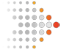                    OCTOBER 2016	